بيان وفد جمهورية مصر العربيةفي جلسة المراجعة الدورية الشاملة لبولنداالثلاثاء 15 نوفمبر 2022***السيد الرئيس،   		نرحب بوفد بولندا ونشكره على العرض الوافي الذي قدمه. ونقدر في هذا الصدد الجهود الجارية للنهوض بحقوق الإنسان في البلاد وتنفيذ التوصيات الصادرة عن الجولة الثالثة للاستعراض الدوري الشامل. كما نثمن بشكل خاص الجهد المبذول لتعزيز استقلال المحاكم والقضاة، ومكافحة التمييز والعنصرية وخطاب الكراهية، لاسيما ضد اللاجئين والمهاجرين، فضلاً عن مكافحة التمييز والعنف ضد المرأة، بالإضافة إلى جهود المحافظة على مؤسسة الأسرة باعتبارها الوحدة الطبيعية والأساسية في المجتمع.وفى إطار الحوار والتفاعل البناء، نود أن نتقدم بالتوصية التالية إلى بولندا:مواصلة الجهود الجارية لتعزيز وحماية حقوق الأشخاص ذوي الإعاقة.شكرًا السيد الرئيس ونتمنى لبولندا كل التوفيق والنجاح. ــــــــــــالبعثة الدائمة لجمهورية مصر العربية لدى مكتب الأمم المتحدة ومنظمة التجارة العالمية والمنظمات الدولية الأخرى بجنيفــ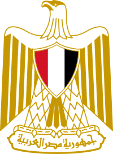 Permanent  Mission Of  Egypt to United Nations Office, World Trade Organization and other International Organizations in Genevaـــــــ